　心臓の機能障害の状態及び所見（18歳未満用） （該当するものを○で囲むこと。）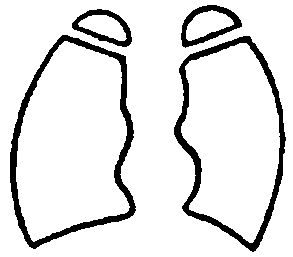  　１　臨床所見（　　　　年　　月　　日）	ア	著しい発育障害	（	有	・	無	）	オ	チアノーゼ	（	有	・	無	）	イ	心音・心雑音の異常（	有	・	無	）	カ	肝大	（	有	・	無	）	ウ	多呼吸又は呼吸不全（	有	・	無	）	ケ	浮腫	（	有	・	無	）	エ	運動制限（	有	・	無	）　２　検査所見（１）　胸部エックス線所見（　　　　年　　月　　日）ア　心胸比０．５６以上（有・無）イ　肺血流量増又は減　（有・無）ウ　肺静脈うっ血像　　（有・無） 　　　　　　　　 　心　胸　比 　（　　　　） 　（２）　心電図所見（　　　　年　　月　　日）	ア	心室負荷像	[　有（右室　左室　両室）　・　無　]	イ	心房負荷像	[　有（右房　左房　両房）　・　無　]	ウ	病的不整脈	[種類　　　　　　　　　　]（有・無）	エ	心筋障害像	[所見　　　　　　　　　　]（有・無）　（３）　心エコー図、冠動脈造影所見（　　　　年　　月　　日）	ア	冠動脈の狭又は閉　　　（　有　・　無　）	イ	冠動脈又は拡張　　　（　有　・　無　）	ウ	その他　３　養護の区分（　　　　年　　月　　日）　　(1)　６箇月～１年ごとの観察 　　(2)　１箇月～３箇月ごとの観察 　　(3)　症状に応じて要医療 　　(4)　継続的要医療 　　(5)　重い心不全、低酸素血症、アダムスストークス発作又は狭心症発作で 　　 　継続的医療を要するもの （該当するものを○で囲むこと。） 　１　臨床所見（　　　　年　　月　　日）	ア	著しい発育障害	（	有	・	無	）	オ	チアノーゼ	（	有	・	無	）	イ	心音・心雑音の異常（	有	・	無	）	カ	肝大	（	有	・	無	）	ウ	多呼吸又は呼吸不全（	有	・	無	）	ケ	浮腫	（	有	・	無	）	エ	運動制限（	有	・	無	）　２　検査所見（１）　胸部エックス線所見（　　　　年　　月　　日）ア　心胸比０．５６以上（有・無）イ　肺血流量増又は減　（有・無）ウ　肺静脈うっ血像　　（有・無） 　　　　　　　　 　心　胸　比 　（　　　　） 　（２）　心電図所見（　　　　年　　月　　日）	ア	心室負荷像	[　有（右室　左室　両室）　・　無　]	イ	心房負荷像	[　有（右房　左房　両房）　・　無　]	ウ	病的不整脈	[種類　　　　　　　　　　]（有・無）	エ	心筋障害像	[所見　　　　　　　　　　]（有・無）　（３）　心エコー図、冠動脈造影所見（　　　　年　　月　　日）	ア	冠動脈の狭又は閉　　　（　有　・　無　）	イ	冠動脈又は拡張　　　（　有　・　無　）	ウ	その他　３　養護の区分（　　　　年　　月　　日）　　(1)　６箇月～１年ごとの観察 　　(2)　１箇月～３箇月ごとの観察 　　(3)　症状に応じて要医療 　　(4)　継続的要医療 　　(5)　重い心不全、低酸素血症、アダムスストークス発作又は狭心症発作で 　　 　継続的医療を要するもの （該当するものを○で囲むこと。） 　１　臨床所見（　　　　年　　月　　日）	ア	著しい発育障害	（	有	・	無	）	オ	チアノーゼ	（	有	・	無	）	イ	心音・心雑音の異常（	有	・	無	）	カ	肝大	（	有	・	無	）	ウ	多呼吸又は呼吸不全（	有	・	無	）	ケ	浮腫	（	有	・	無	）	エ	運動制限（	有	・	無	）　２　検査所見（１）　胸部エックス線所見（　　　　年　　月　　日）ア　心胸比０．５６以上（有・無）イ　肺血流量増又は減　（有・無）ウ　肺静脈うっ血像　　（有・無） 　　　　　　　　 　心　胸　比 　（　　　　） 　（２）　心電図所見（　　　　年　　月　　日）	ア	心室負荷像	[　有（右室　左室　両室）　・　無　]	イ	心房負荷像	[　有（右房　左房　両房）　・　無　]	ウ	病的不整脈	[種類　　　　　　　　　　]（有・無）	エ	心筋障害像	[所見　　　　　　　　　　]（有・無）　（３）　心エコー図、冠動脈造影所見（　　　　年　　月　　日）	ア	冠動脈の狭又は閉　　　（　有　・　無　）	イ	冠動脈又は拡張　　　（　有　・　無　）	ウ	その他　３　養護の区分（　　　　年　　月　　日）　　(1)　６箇月～１年ごとの観察 　　(2)　１箇月～３箇月ごとの観察 　　(3)　症状に応じて要医療 　　(4)　継続的要医療 　　(5)　重い心不全、低酸素血症、アダムスストークス発作又は狭心症発作で 　　 　継続的医療を要するもの （該当するものを○で囲むこと。） 　１　臨床所見（　　　　年　　月　　日）	ア	著しい発育障害	（	有	・	無	）	オ	チアノーゼ	（	有	・	無	）	イ	心音・心雑音の異常（	有	・	無	）	カ	肝大	（	有	・	無	）	ウ	多呼吸又は呼吸不全（	有	・	無	）	ケ	浮腫	（	有	・	無	）	エ	運動制限（	有	・	無	）　２　検査所見（１）　胸部エックス線所見（　　　　年　　月　　日）ア　心胸比０．５６以上（有・無）イ　肺血流量増又は減　（有・無）ウ　肺静脈うっ血像　　（有・無） 　　　　　　　　 　心　胸　比 　（　　　　） 　（２）　心電図所見（　　　　年　　月　　日）	ア	心室負荷像	[　有（右室　左室　両室）　・　無　]	イ	心房負荷像	[　有（右房　左房　両房）　・　無　]	ウ	病的不整脈	[種類　　　　　　　　　　]（有・無）	エ	心筋障害像	[所見　　　　　　　　　　]（有・無）　（３）　心エコー図、冠動脈造影所見（　　　　年　　月　　日）	ア	冠動脈の狭又は閉　　　（　有　・　無　）	イ	冠動脈又は拡張　　　（　有　・　無　）	ウ	その他　３　養護の区分（　　　　年　　月　　日）　　(1)　６箇月～１年ごとの観察 　　(2)　１箇月～３箇月ごとの観察 　　(3)　症状に応じて要医療 　　(4)　継続的要医療 　　(5)　重い心不全、低酸素血症、アダムスストークス発作又は狭心症発作で 　　 　継続的医療を要するもの （該当するものを○で囲むこと。） 　１　臨床所見（　　　　年　　月　　日）	ア	著しい発育障害	（	有	・	無	）	オ	チアノーゼ	（	有	・	無	）	イ	心音・心雑音の異常（	有	・	無	）	カ	肝大	（	有	・	無	）	ウ	多呼吸又は呼吸不全（	有	・	無	）	ケ	浮腫	（	有	・	無	）	エ	運動制限（	有	・	無	）　２　検査所見（１）　胸部エックス線所見（　　　　年　　月　　日）ア　心胸比０．５６以上（有・無）イ　肺血流量増又は減　（有・無）ウ　肺静脈うっ血像　　（有・無） 　　　　　　　　 　心　胸　比 　（　　　　） 　（２）　心電図所見（　　　　年　　月　　日）	ア	心室負荷像	[　有（右室　左室　両室）　・　無　]	イ	心房負荷像	[　有（右房　左房　両房）　・　無　]	ウ	病的不整脈	[種類　　　　　　　　　　]（有・無）	エ	心筋障害像	[所見　　　　　　　　　　]（有・無）　（３）　心エコー図、冠動脈造影所見（　　　　年　　月　　日）	ア	冠動脈の狭又は閉　　　（　有　・　無　）	イ	冠動脈又は拡張　　　（　有　・　無　）	ウ	その他　３　養護の区分（　　　　年　　月　　日）　　(1)　６箇月～１年ごとの観察 　　(2)　１箇月～３箇月ごとの観察 　　(3)　症状に応じて要医療 　　(4)　継続的要医療 　　(5)　重い心不全、低酸素血症、アダムスストークス発作又は狭心症発作で 　　 　継続的医療を要するもの （該当するものを○で囲むこと。） 　１　臨床所見（　　　　年　　月　　日）	ア	著しい発育障害	（	有	・	無	）	オ	チアノーゼ	（	有	・	無	）	イ	心音・心雑音の異常（	有	・	無	）	カ	肝大	（	有	・	無	）	ウ	多呼吸又は呼吸不全（	有	・	無	）	ケ	浮腫	（	有	・	無	）	エ	運動制限（	有	・	無	）　２　検査所見（１）　胸部エックス線所見（　　　　年　　月　　日）ア　心胸比０．５６以上（有・無）イ　肺血流量増又は減　（有・無）ウ　肺静脈うっ血像　　（有・無） 　　　　　　　　 　心　胸　比 　（　　　　） 　（２）　心電図所見（　　　　年　　月　　日）	ア	心室負荷像	[　有（右室　左室　両室）　・　無　]	イ	心房負荷像	[　有（右房　左房　両房）　・　無　]	ウ	病的不整脈	[種類　　　　　　　　　　]（有・無）	エ	心筋障害像	[所見　　　　　　　　　　]（有・無）　（３）　心エコー図、冠動脈造影所見（　　　　年　　月　　日）	ア	冠動脈の狭又は閉　　　（　有　・　無　）	イ	冠動脈又は拡張　　　（　有　・　無　）	ウ	その他　３　養護の区分（　　　　年　　月　　日）　　(1)　６箇月～１年ごとの観察 　　(2)　１箇月～３箇月ごとの観察 　　(3)　症状に応じて要医療 　　(4)　継続的要医療 　　(5)　重い心不全、低酸素血症、アダムスストークス発作又は狭心症発作で 　　 　継続的医療を要するもの （該当するものを○で囲むこと。） 　１　臨床所見（　　　　年　　月　　日）	ア	著しい発育障害	（	有	・	無	）	オ	チアノーゼ	（	有	・	無	）	イ	心音・心雑音の異常（	有	・	無	）	カ	肝大	（	有	・	無	）	ウ	多呼吸又は呼吸不全（	有	・	無	）	ケ	浮腫	（	有	・	無	）	エ	運動制限（	有	・	無	）　２　検査所見（１）　胸部エックス線所見（　　　　年　　月　　日）ア　心胸比０．５６以上（有・無）イ　肺血流量増又は減　（有・無）ウ　肺静脈うっ血像　　（有・無） 　　　　　　　　 　心　胸　比 　（　　　　） 　（２）　心電図所見（　　　　年　　月　　日）	ア	心室負荷像	[　有（右室　左室　両室）　・　無　]	イ	心房負荷像	[　有（右房　左房　両房）　・　無　]	ウ	病的不整脈	[種類　　　　　　　　　　]（有・無）	エ	心筋障害像	[所見　　　　　　　　　　]（有・無）　（３）　心エコー図、冠動脈造影所見（　　　　年　　月　　日）	ア	冠動脈の狭又は閉　　　（　有　・　無　）	イ	冠動脈又は拡張　　　（　有　・　無　）	ウ	その他　３　養護の区分（　　　　年　　月　　日）　　(1)　６箇月～１年ごとの観察 　　(2)　１箇月～３箇月ごとの観察 　　(3)　症状に応じて要医療 　　(4)　継続的要医療 　　(5)　重い心不全、低酸素血症、アダムスストークス発作又は狭心症発作で 　　 　継続的医療を要するもの （該当するものを○で囲むこと。） 　１　臨床所見（　　　　年　　月　　日）	ア	著しい発育障害	（	有	・	無	）	オ	チアノーゼ	（	有	・	無	）	イ	心音・心雑音の異常（	有	・	無	）	カ	肝大	（	有	・	無	）	ウ	多呼吸又は呼吸不全（	有	・	無	）	ケ	浮腫	（	有	・	無	）	エ	運動制限（	有	・	無	）　２　検査所見（１）　胸部エックス線所見（　　　　年　　月　　日）ア　心胸比０．５６以上（有・無）イ　肺血流量増又は減　（有・無）ウ　肺静脈うっ血像　　（有・無） 　　　　　　　　 　心　胸　比 　（　　　　） 　（２）　心電図所見（　　　　年　　月　　日）	ア	心室負荷像	[　有（右室　左室　両室）　・　無　]	イ	心房負荷像	[　有（右房　左房　両房）　・　無　]	ウ	病的不整脈	[種類　　　　　　　　　　]（有・無）	エ	心筋障害像	[所見　　　　　　　　　　]（有・無）　（３）　心エコー図、冠動脈造影所見（　　　　年　　月　　日）	ア	冠動脈の狭又は閉　　　（　有　・　無　）	イ	冠動脈又は拡張　　　（　有　・　無　）	ウ	その他　３　養護の区分（　　　　年　　月　　日）　　(1)　６箇月～１年ごとの観察 　　(2)　１箇月～３箇月ごとの観察 　　(3)　症状に応じて要医療 　　(4)　継続的要医療 　　(5)　重い心不全、低酸素血症、アダムスストークス発作又は狭心症発作で 　　 　継続的医療を要するもの （該当するものを○で囲むこと。） 　１　臨床所見（　　　　年　　月　　日）	ア	著しい発育障害	（	有	・	無	）	オ	チアノーゼ	（	有	・	無	）	イ	心音・心雑音の異常（	有	・	無	）	カ	肝大	（	有	・	無	）	ウ	多呼吸又は呼吸不全（	有	・	無	）	ケ	浮腫	（	有	・	無	）	エ	運動制限（	有	・	無	）　２　検査所見（１）　胸部エックス線所見（　　　　年　　月　　日）ア　心胸比０．５６以上（有・無）イ　肺血流量増又は減　（有・無）ウ　肺静脈うっ血像　　（有・無） 　　　　　　　　 　心　胸　比 　（　　　　） 　（２）　心電図所見（　　　　年　　月　　日）	ア	心室負荷像	[　有（右室　左室　両室）　・　無　]	イ	心房負荷像	[　有（右房　左房　両房）　・　無　]	ウ	病的不整脈	[種類　　　　　　　　　　]（有・無）	エ	心筋障害像	[所見　　　　　　　　　　]（有・無）　（３）　心エコー図、冠動脈造影所見（　　　　年　　月　　日）	ア	冠動脈の狭又は閉　　　（　有　・　無　）	イ	冠動脈又は拡張　　　（　有　・　無　）	ウ	その他　３　養護の区分（　　　　年　　月　　日）　　(1)　６箇月～１年ごとの観察 　　(2)　１箇月～３箇月ごとの観察 　　(3)　症状に応じて要医療 　　(4)　継続的要医療 　　(5)　重い心不全、低酸素血症、アダムスストークス発作又は狭心症発作で 　　 　継続的医療を要するもの４　	ペースメーカ	（ 有 ・ 無 ）（　　年　　月　　日施行）	人工弁移殖・弁置換	（有（　　弁）・ 無 ） （　　年　　月　　日施行）	体内植込み型除細動器	（ 有 ・ 無 ）（　　年　　月　　日施行）	心臓移植	         （ 有 ・ 無 ）（　　年　　月　　日施行）４　	ペースメーカ	（ 有 ・ 無 ）（　　年　　月　　日施行）	人工弁移殖・弁置換	（有（　　弁）・ 無 ） （　　年　　月　　日施行）	体内植込み型除細動器	（ 有 ・ 無 ）（　　年　　月　　日施行）	心臓移植	         （ 有 ・ 無 ）（　　年　　月　　日施行）４　	ペースメーカ	（ 有 ・ 無 ）（　　年　　月　　日施行）	人工弁移殖・弁置換	（有（　　弁）・ 無 ） （　　年　　月　　日施行）	体内植込み型除細動器	（ 有 ・ 無 ）（　　年　　月　　日施行）	心臓移植	         （ 有 ・ 無 ）（　　年　　月　　日施行）４　	ペースメーカ	（ 有 ・ 無 ）（　　年　　月　　日施行）	人工弁移殖・弁置換	（有（　　弁）・ 無 ） （　　年　　月　　日施行）	体内植込み型除細動器	（ 有 ・ 無 ）（　　年　　月　　日施行）	心臓移植	         （ 有 ・ 無 ）（　　年　　月　　日施行）４　	ペースメーカ	（ 有 ・ 無 ）（　　年　　月　　日施行）	人工弁移殖・弁置換	（有（　　弁）・ 無 ） （　　年　　月　　日施行）	体内植込み型除細動器	（ 有 ・ 無 ）（　　年　　月　　日施行）	心臓移植	         （ 有 ・ 無 ）（　　年　　月　　日施行）４　	ペースメーカ	（ 有 ・ 無 ）（　　年　　月　　日施行）	人工弁移殖・弁置換	（有（　　弁）・ 無 ） （　　年　　月　　日施行）	体内植込み型除細動器	（ 有 ・ 無 ）（　　年　　月　　日施行）	心臓移植	         （ 有 ・ 無 ）（　　年　　月　　日施行）４　	ペースメーカ	（ 有 ・ 無 ）（　　年　　月　　日施行）	人工弁移殖・弁置換	（有（　　弁）・ 無 ） （　　年　　月　　日施行）	体内植込み型除細動器	（ 有 ・ 無 ）（　　年　　月　　日施行）	心臓移植	         （ 有 ・ 無 ）（　　年　　月　　日施行）４　	ペースメーカ	（ 有 ・ 無 ）（　　年　　月　　日施行）	人工弁移殖・弁置換	（有（　　弁）・ 無 ） （　　年　　月　　日施行）	体内植込み型除細動器	（ 有 ・ 無 ）（　　年　　月　　日施行）	心臓移植	         （ 有 ・ 無 ）（　　年　　月　　日施行）４　	ペースメーカ	（ 有 ・ 無 ）（　　年　　月　　日施行）	人工弁移殖・弁置換	（有（　　弁）・ 無 ） （　　年　　月　　日施行）	体内植込み型除細動器	（ 有 ・ 無 ）（　　年　　月　　日施行）	心臓移植	         （ 有 ・ 無 ）（　　年　　月　　日施行）